Fields Preparatory Early Learning Center Inc.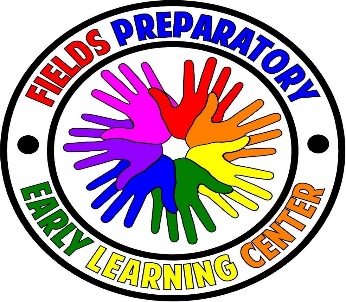 2023 Center Closings 
January
1/16/23 Martin Luther King Jr. Day

February
02/20/23 - Presidents Day

March
No closings

April
4/17/23 Easter Monday 

May
05/29/23 Memorial Day

June
06/19/23 Juneteenth

July
07/04/23 Independence Day

August
08/21/23- 08/25/23 (Re-open 08/28/22) Summer Break

September
9/4/23 Labor Day

October
10/09/23 Columbus Day

November
11/10/23 Veterans Day
11/23/23 Thanksgiving Break
11/24/23 Thanksgiving Break

December

12/22/23 Closing at 1:00 pm
Closed 12/26/23 - 12/30/23 Winter BreakThe center will re-open 01/02/2024